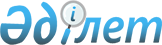 Мемлекеттік меншіктің кейбір мәселелері туралыҚазақстан Республикасы Үкіметінің 2012 жылғы 18 шілдедегі № 946 Қаулысы

      Қазақстан Республикасының Үкіметі ҚАУЛЫ ЕТЕДІ:

       

1. Қазақстан Республикасы Қаржы министрлігінің Мемлекеттік мүлік  және жекешелендіру комитеті Қазақстан Республикасы Президентінің Іс басқармасымен (келісім бойынша) бірлесіп, заңнамада белгіленген тәртіппен:



      1) Алматы қаласы, Махатма Ганди көшесі, 10-үй мекен жайында орналасқан «Стратегиялық зерттеулер институты, кеңсе мен қор» ғимаратын Қазақстан Республикасы Тұңғыш Президенті – Елбасының Қорын толықтыру есебіне беруді қамтамасыз етсін;



      2) осы қаулының 1-тармағының 1) тармақшасынан туындайтын шараларды қабылдасын.



      2. Осы қаулы қол қойылған күнінен бастап қолданысқа енгізіледі.      Қазақстан Республикасының

      Премьер-Министрі                           К. Мәсімов
					© 2012. Қазақстан Республикасы Әділет министрлігінің «Қазақстан Республикасының Заңнама және құқықтық ақпарат институты» ШЖҚ РМК
				